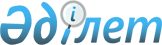 О предоставлении специалистам образования мер социальной поддержки на 2010 год
					
			Утративший силу
			
			
		
					Решение Риддерского городского маслихата Восточно-Казахстанской области от 16 апреля 2010 года N 25/6-IV. Зарегистрировано управлением юстиции города Риддера Департамента юстиции Восточно-Казахстанской области 21 мая 2010 года за N 5-4-130. Утратило силу в связи с истечением срока действия - письмо Риддерского городского маслихата от 05 января 2011 года № 02/04-10      Сноска. Утратило силу в связи с истечением срока действия - письмо Риддерского городского маслихата от 05.01.2011 № 02/04-10.       

В соответствии со статьей 6 Закона Республики Казахстан № 148 от 23 января 2001 года «О местном государственном управлении и самоуправлении в Республике Казахстан», статьей 7 Закона Республики Казахстан № 66 от 8 июля 2005 года «О государственном регулировании развития агропромышленного комплекса и сельских территорий», постановлением Правительства Республики Казахстан № 183 от 18 февраля 2009 года «Об утверждении размеров и Правил предоставления мер социальной поддержки специалистам здравоохранения, образования, социального обеспечения, культуры и спорта, прибывшим для работы и проживания в сельские населенные пункты», Риддерский городской маслихат РЕШИЛ:



      1. Специалистам образования, прибывшим для работы и проживания в сельские населенные пункты города Риддера предоставить:

      1) подъемное пособие в сумме, равной семидесятикратному месячному расчетному показателю;

      2) социальную поддержку для приобретения жилья - бюджетный кредит в сумме, не превышающей шестисоттридцатикратный размер месячного расчетного показателя.



      2. Настоящее решение вводится в действие по истечении десяти календарных дней после дня его первого официального опубликования.      Председатель очередной сессии             О. Солонников      Секретарь городского маслихата            А. Ермаков
					© 2012. РГП на ПХВ «Институт законодательства и правовой информации Республики Казахстан» Министерства юстиции Республики Казахстан
				